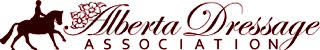 Application for ADA Funding forNorth American Youth ChampionshipsRider Name: ______________________________________Horse Name: ______________________________________Amount Applying for: _____________(A maximum of $500.00 per individual; annual total maximum $2000.00 – if more than 4 riders apply, this total will be divided equally among the riders) (Funds will be paid to JRYR/ADA then distributed to applicants.)Deadline: September 1st of current yearApplicant’s Mailing Address:	________________________________________________________________________________Contact Information:	Phone number: __________________________	Email address: ___________________________Submit a letter with this application introducing yourself & your horse.  Suggested information:Brief history of you & your horseHow you qualified?What are you looking forward to in your journey to the NAYC dressage show?How do you expect this trip will benefit your future in dressage?Highlights of the show if you apply after NAYCSend application & letter to:ADA president --  ada@albertadressage.comCongratulations on qualifying, and our best wishes to you and your horse.Date: ________________________________________________________________________	________________________________	Signature of Applicant				Signature of Parent (or Guardian)